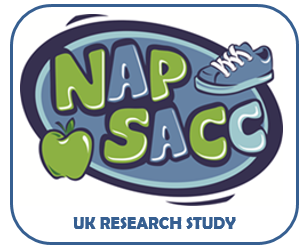 NAP SACC UK QUESTIONNAIRE For ParentsPlease tick ONE box under the statement that most closely describes how much you agree or disagree with each statement. There are no right or wrong answers, just your opinions about how you feel when caring for your child. These questions are about how much you feel able to do things relating to food and physical activity.FoodPhysical Activity and PlayPlease tick ONE box under the statement that most closely describes your level of motivation for each statement. There are no right or wrong answers, just your opinions about how you feel when caring for your child. FoodPhysical Activity and PlayThese questions are about what you think about children’s food, teeth and physical activity. For each question, please tick all of the options which you agree with:Child food and teeth:41. Which of the following food groups should be eaten regularly by 2-4 year old children? Whole grainsLow-fat dairy productsLean meat and beansAll of the above42.  How many portions of fruit and vegetables should 2-4 year old children consume per day?345More than 5How 43. What are suitable foods for 2-4 year olds to eat at breakfast?Sweetened cereal (e.g. Cheerios, Coco Pops),Non-sweetened cereal (e.g. Weetabix, Cornflakes, Porridge), Sweetened cereal and toastNon-sweetened cereal and toastToastYogurt or fruitMilkBreakfast is not required44. What type of puddings should be served to 2-4 year olds?Puddings should not be served to childrenHot fruit-based puddings e.g. crumbles, baked applesMilk-based puddings e.g. rice pudding, custardYogurt or fromage fraisCakes and biscuits containing fruit e.g. fruit flapjack, carrot cakeCold puddings such as fruit salad, piece of fruitAll of the above45. What are the recommended drinks for 2-4 year olds? Whole milk (full-fat)Semi-skimmed milkSkimmed milkFruit juiceDiluted fruit juiceWaterFruit squash/cordialFizzy sweet drinks46. What are the recommended snacks for 2-4 year olds?No snacks between mealsDried fruitFresh fruit or vegetablesCrispsBiscuits/cakesBreadsticks/sandwich/rice cakesChocolate/sweets47. How often should 2-4 year old children brush their teeth?Twice per day Once per day After every meal48. How long should 2-4 year old children brush their teeth each time they brush them?30 seconds1 minute2 minutes49. At what age is a child able to brush their teeth unsupervised by an adult? Age 2Age 3Age 4Age 5Age 6Age 7Age 8Child Physical Activity and Play:50. How many minutes of active play each day do health professionals recommend for 2-4 year olds? 30 minutes 45 minutes 60 minutes (1 hour)90 minutes 120 minutes (2 hours)150 minutes 180 minutes (3 hours)51. When it is raining, children should:Stay indoors Continue to play outside in whatever they are wearingPlay outside in wet weather clothesSedentary Time:52. How many minutes of screen-viewing each day do health professionals recommend for 2-4 year olds? o Noneo Less than 1 hour o Between 1-2 hours o 2-3 hourso 3-4 hours o More than 4 hours53. What are the recommendations for children having TVs in bedroomso A TV in a child’s bedroom is oko TV in a child’s bedroom helps them to sleepo Parents should limit the amount of TV watching in a child’s bedroomo TV in a child’s bedrooms promotes more TV watchingo TVs in a child’s bedrooms makes it more difficult for a child to sleepo TV in a child’s bedroom can lead to less appropriate viewingThank you for completing the questionnaire. Please return it to the NAP SACC UK Study in the stamped addressed envelope to: NAP SACC UK Study (room 4.09), School of Social and Community Medicine, University of Bristol, Canynge Hall, 39 Whatley Road, Bristol BS8 2PS.NAP SACC UK QUESTIONNAIRE For Nursery StaffPlease tick ONE box under the statement that most closely describes how much you agree or disagree with each statement. There are no right or wrong answers, just your opinions about how you feel when working at your nursery. These questions are about how much you feel able to do things relating to child nutrition and physical activity. Child NutritionChild Physical Activity and PlayPlease tick ONE box under the statement that most closely describes your level of motivation for each statement. There are no right or wrong answers, just your opinions about how you feel when working at your nursery. These questions about your motivation relating to child nutrition and physical activity.Child NutritionChild Physical Activity and PlayThese questions are about what you think about child nutrition, teeth and physical activity. For each question, please tick all of the options which you agree with:Child Nutrition and Teeth:53. Which of the following food groups should be eaten regularly by 2-4 year old children? Whole grainsLow-fat dairy productsLean meat and beansAll of the above54.  How many portions of fruit and vegetables should 2-4 year old children consume per day?345More than 5How 55. What are suitable foods for 2-4 year olds to eat at breakfast?Sweetened cereal (e.g. Cheerios, Coco Pops),Non-sweetened cereal (e.g. Weetabix, Cornflakes, Porridge), Sweetened cereal and toastNon-sweetened cereal and toastToastYogurt or fruitMilkBreakfast is not required56. What type of puddings should be served to 2-4 year olds?Puddings should not be served to childrenHot fruit-based puddings e.g. crumbles, baked applesMilk-based puddings e.g. rice pudding, custardYogurt or fromage fraisCakes and biscuits containing fruit e.g. fruit flapjack, carrot cakeCold puddings such as fruit salad, piece of fruitAll of the above57. What are the recommended drinks for 2-4 year olds? Whole milk (full-fat)Semi-skimmed milkSkimmed milkFruit juiceDiluted fruit juiceWaterFruit squash/cordialFizzy sweet drinks58. What are the recommended snacks for 2-4 year olds?No snacks between mealsDried fruitFresh fruit or vegetablesCrispsBiscuits/cakesBreadsticks/sandwich/rice cakesChocolate/sweets59. How often should 2-4 year old children brush their teeth?Twice per day Once per day After every meal60. How long should 2-4 year old children brush their teeth each time they brush them?30 seconds1 minute2 minutes61. At what age is a child able to brush their teeth unsupervised by an adult? Age 2Age 3Age 4Age 5Age 6Age 7Age 8Child Physical Activity and Play:62. How many minutes of active play each day do health professionals recommend for 2-4 year olds? 30 minutes 45 minutes 60 minutes (1 hour)90 minutes 120 minutes (2 hours)150 minutes 180 minutes (3 hours)63. When it is raining, children should:Stay indoors Continue to play outside in whatever they are wearingPlay outside in wet weather clothesSedentary Time:64. How many minutes of screen-viewing each day do health professionals recommend for 2-4 year olds? o Noneo Less than 1 hour o Between 1-2 hours o 2-3 hourso 3-4 hours o More than 4 hours65. What are the recommendations for children having TVs in bedroomso A TV in a child’s bedroom is oko TV in a child’s bedroom helps them to sleepo Parents should limit the amount of TV watching in a child’s bedroomo TV in a child’s bedrooms promotes more TV watchingo TVs in a child’s bedrooms makes it more difficult for a child to sleepo TV in a child’s bedroom can lead to less appropriate viewingThank you for completing the questionnaire. Please return it to the NAP SACC UK Study in the stamped addressed envelope to: NAP SACC UK Study (room 4.09), School of Social and Community Medicine, University of Bristol, Canynge Hall, 39 Whatley Road, Bristol BS8 2PS.1. I feel able to provide my children with fruit at all main meals Disagree a lotDisagree a littleNot sureAgree a littleAgree a lot2. I feel able to provide my children with vegetables at all main meals Disagree a lotDisagree a littleNot sureAgree a littleAgree a lot3. I feel able to reduce the amount of processed meat, fish or potato products served to my children at all main mealsDisagree a lotDisagree a littleNot sureAgree a littleAgree a lot4. I feel able to provide my children with home-cooked meals each weekDisagree a lotDisagree a littleNot sureAgree a littleAgree a lot5. I feel able to reduce the number of high-sugar or high-fat snacks served to my children each weekDisagree a lotDisagree a littleNot sureAgree a littleAgree a lot6. I feel able to reduce the amount of sugary breakfast cereals served to my children each weekDisagree a lotDisagree a littleNot sureAgree a littleAgree a lot7. I feel able to reduce the number of fizzy drinks and cordials served to my children each week Disagree a lotDisagree a littleNot sureAgree a littleAgree a lot8. I feel able to increase the amount of water served to my children each week Disagree a lotDisagree a littleNot sureAgree a littleAgree a lot9. I feel able to make changes to the portion sizes served to my children each week Disagree a lotDisagree a littleNot sureAgree a littleAgree a lot10.   I feel able to increase how often my children brush their teeth with fluoride toothpasteDisagree a lotDisagree a littleNot sureAgree a littleAgree a lot11. I feel able to provide my children with time for indoor activities and games each weekDisagree a lotDisagree a littleNot sureAgree a littleAgree a lot12. I feel able to provide my children with space for indoor activities and games each weekDisagree a lotDisagree a littleNot sureAgree a littleAgree a lot13. I feel able to provide my children with toys/equipment for indoor activities and games each weekDisagree a lotDisagree a littleNot sureAgree a littleAgree a lot14. I feel able to provide my children with time for outdoor play and games each weekDisagree a lotDisagree a littleNot sureAgree a littleAgree a lot15. I feel able to provide my children with space for outdoor play and games each weekDisagree a lotDisagree a littleNot sureAgree a littleAgree a lot16. I feel able to provide my children with toys/equipment for outdoor play and games each weekDisagree a lotDisagree a littleNot sureAgree a littleAgree a lot17. I feel able to provide my children with opportunities for walking to/from nursery each weekDisagree a lotDisagree a littleNot sureAgree a littleAgree a lot18. I feel able to provide my children with opportunities for outdoor play regardless of the weatherDisagree a lotDisagree a littleNot sureAgree a littleAgree a lot19. I feel able to reduce the amount of time the adults in my household spend using screens across the weekDisagree a lotDisagree a littleNot sureAgree a littleAgree a lot20. I feel able to reduce the amount of time the children in my household spend using screens across the weekDisagree a lotDisagree a littleNot sureAgree a littleAgree a lot21. I am motivated to provide my child with fruit at all main meals NeverSometimesI don’t knowMost of the timeAlways22. I am motivated to provide my child with vegetables at all main meals NeverSometimesI don’t knowMost of the timeAlways23. I am motivated to reduce the amount of processed meat, fish or potato products served to my child at all main mealsNeverSometimesI don’t knowMost of the timeAlways24. I am motivated to provide my child with home-cooked meals NeverSometimesI don’t knowMost of the timeAlways25. I am motivated to reduce the number of high-sugar or high-fat snacks served to my child NeverSometimesI don’t knowMost of the timeAlways  26.  I am motivated to reduce the amount of sugary breakfast cereals served to my child NeverSometimesI don’t knowMost of the timeAlways27.   I am motivated to reduce the number of fizzy drinks and cordials served to my child NeverSometimesI don’t knowMost of the timeAlways28.   I am motivated to increase the amount of water served to my child NeverSometimesI don’t knowMost of the timeAlways29.   I am motivated to make changes to the portion sizes served to my child NeverSometimesI don’t knowMost of the timeAlways30.  I am motivated to increase how often my child brushes their teeth with fluoride toothpasteNeverSometimesI don’t knowMost of the timeAlways31. I am motivated to provide my child with time for indoor activities and games NeverSometimesI don’t knowMost of the timeAlways32. I am motivated to provide my child with space for indoor activities and games NeverSometimesI don’t knowMost of the timeAlways33. I am motivated to provide my child with toys/equipment for indoor activities and games NeverSometimesI don’t knowMost of the timeAlways34. I am motivated to provide my child with time for outdoor play and games NeverSometimesI don’t knowMost of the timeAlways35. I am motivated to provide my child with space for outdoor play and games NeverSometimesI don’t knowMost of the timeAlways36. I am motivated to provide my child with toys/equipment for outdoor play and games NeverSometimesI don’t knowMost of the timeAlways37. I am motivated to provide my child with opportunities for walking to/from nursery NeverSometimesI don’t knowMost of the timeAlways38. I am motivated to provide my child with opportunities for outdoor play regardless of the weatherNeverSometimesI don’t knowMost of the timeAlways39. I am motivated to reduce the amount of time the adults in my household spend using screens NeverSometimesI don’t knowMost of the timeAlways40. I am motivated to reduce the amount of time the children in my household spend using screens NeverSometimesI don’t knowMost of the timeAlways1. I feel able to serve fruit and vegetables to children at all main mealsDisagree a lotDisagree a littleNot sureAgree a littleAgree a lot2. I feel able to limit the amount of processed meat, fish or potato products served to children Disagree a lotDisagree a littleNot sureAgree a littleAgree a lot3. I feel able to limit the amount of salt used in food for children Disagree a lotDisagree a littleNot sureAgree a littleAgree a lot4. I feel able to limit the number of high-sugar or high-fat snacks served to children Disagree a lotDisagree a littleNot sureAgree a littleAgree a lot5.  I feel able to limit the use of cakes and/or other sweet or high fat foods to celebrate eventsDisagree a lotDisagree a littleNot sureAgree a littleAgree a lot6.  I feel able to make changes to the types of beverage provided to children Disagree a lotDisagree a littleNot sureAgree a littleAgree a lot7.  I feel able to make changes to how we promote oral health at nurseryDisagree a lotDisagree a littleNot sureAgree a littleAgree a lot8.  I feel able to make changes to how staff role-model healthy eating foods served at meal and snack timesDisagree a lotDisagree a littleNot sureAgree a littleAgree a lot9.  I feel able to make changes to how staff incorporate healthy eating learning into children’s daily activitiesDisagree a lotDisagree a littleNot sureAgree a littleAgree a lot10. I feel able to increase staff access to professional development in child nutritionDisagree a lotDisagree a littleNot sureAgree a littleAgree a lot11. I feel able to increase communication with parents about child nutritionDisagree a lotDisagree a littleNot sureAgree a littleAgree a lot12. I feel able to make changes to our written policy on child nutritionDisagree a lotDisagree a littleNot sureAgree a littleAgree a lot13. I feel able to provide an appropriately-sized indoor space for children’s physical activity and play Disagree a lotDisagree a littleNot sureAgree a littleAgree a lot14. I feel able to provide appropriate indoor toys and equipment for children’s physical activity and playDisagree a lotDisagree a littleNot sureAgree a littleAgree a lot15. I feel able to increase the amount   of time provided for indoor physical activity and play for children Disagree a lotDisagree a littleNot sureAgree a littleAgree a lot16. I feel able to increase the amount of adult-led indoor physical activity and play for children Disagree a lotDisagree a littleNot sureAgree a littleAgree a lot17. I feel able to provide an appropriately-sized outdoor space for children’s physical activity and playDisagree a lotDisagree a littleNot sureAgree a littleAgree a lot18. I feel able to provide appropriate outdoor toys and equipment for children’s physical activity and playDisagree a lotDisagree a littleNot sureAgree a littleAgree a lot19. I feel able to increase the amount of time provided for outdoor physical activity and play for children Disagree a lotDisagree a littleNot sureAgree a littleAgree a lot20. I feel able to increase the amount of adult-led outdoor physical activity and play for children Disagree a lotDisagree a littleNot sureAgree a littleAgree a lot21. I feel able to make changes to the amount of screen-time allowed in our nursery per childDisagree a lotDisagree a littleNot sureAgree a littleAgree a lot22. I feel able to make changes to how staff role-model good physical activity habitsDisagree a lotDisagree a littleNot sureAgree a littleAgree a lot23. I feel able to make changes to how staff incorporate physical activity learning into children’s daily activitiesDisagree a lotDisagree a littleNot sureAgree a littleAgree a lot24. I feel able to increase staff access to professional development in children’s physical activityDisagree a lotDisagree a littleNot sureAgree a littleAgree a lot25. I feel able to increase communication with parents about children’s physical activityDisagree a lotDisagree a littleNot sureAgree a littleAgree a lot26. I feel able to make changes to our written policy on children’s physical activityDisagree a lotDisagree a littleNot sureAgree a littleAgree a lot27. I am motivated to serve fruit and vegetables to children at all main mealsNeverSometimesI don’t knowMost of the timeAlways28. I am motivated to limit the amount of processed meat, fish or potato products served to children NeverSometimesI don’t knowMost of the timeAlways29. I am motivated to limit the amount of salt used in food for children NeverSometimesI don’t knowMost of the timeAlways30. I am motivated to limit the number of high-sugar or high-fat snacks served to children NeverSometimesI don’t knowMost of the timeAlways31. I am motivated to limit the use of cakes and/or other sweet or high fat foods to celebrate eventsNeverSometimesI don’t knowMost of the timeAlways32. I am motivated to make changes to the types of beverage provided to children NeverSometimesI don’t knowMost of the timeAlways33. I am motivated to make changes to how we promote oral health at nurseryNeverSometimesI don’t knowMost of the timeAlways34. I am motivated to make changes to how staff role-model healthy eating foods served at meal and snack timesNeverSometimesI don’t knowMost of the timeAlways35. I am motivated to make changes to how staff incorporate healthy eating learning into children’s daily activitiesNeverSometimesI don’t knowMost of the timeAlways36. I am motivated to increase staff access to professional development in child nutritionNeverSometimesI don’t knowMost of the timeAlways37. I am motivated to increase communication with parents about child nutritionNeverSometimesI don’t knowMost of the timeAlways38. I am motivated to make changes to our written policy on child nutritionNeverSometimesI don’t knowMost of the timeAlways39. I am motivated to provide an appropriately-sized indoor space for children’s physical activity and play NeverSometimesI don’t knowMost of the timeAlways40. I am motivated to provide appropriate indoor toys and equipment for children’s physical activity and playNeverSometimesI don’t knowMost of the timeAlways41. I am motivated to increase the amount of time provided for indoor physical activity and play for children NeverSometimesI don’t knowMost of the timeAlways42. I am motivated to increase the amount of adult-led indoor physical activity and play for children NeverSometimesI don’t knowMost of the timeAlways43. I am motivated to provide an appropriately-sized outdoor space for children’s physical activity and playNeverSometimesI don’t knowMost of the timeAlways44. I am motivated to provide appropriate outdoor toys and equipment for children’s physical activity and playNeverSometimesI don’t knowMost of the timeAlways45. I am motivated to increase the amount of time provided for outdoor physical activity and play for children NeverSometimesI don’t knowMost of the timeAlways46. I am motivated to increase the amount of adult-led outdoor physical activity and play for children NeverSometimesI don’t knowMost of the timeAlways47. I am motivated to make changes to the amount of screen-time allowed in our nursery per childNeverSometimesI don’t knowMost of the timeAlways48. I am motivated to make changes to how staff role-model good physical activity habitsNeverSometimesI don’t knowMost of the timeAlways49. I am motivated to make changes to how staff incorporate physical activity learning into children’s daily activitiesNeverSometimesI don’t knowMost of the timeAlways50. I am motivated to increase staff access to professional development in children’s physical activityNeverSometimesI don’t knowMost of the timeAlways51. I am motivated to increase communication with parents about children’s physical activityNeverSometimesI don’t knowMost of the timeAlways52. I am motivated to make changes to our written policy on children’s physical activityNeverSometimesI don’t knowMost of the timeAlways